附件： 中国科学院国家授时中心管理岗位应聘申请表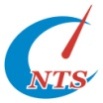 姓名姓名性别性别性别出生年月出生年月近照民族民族政治面貌政治面貌政治面貌户口所在地（应届毕业生填生源地）户口所在地（应届毕业生填生源地）近照婚姻状况婚姻状况毕业时间毕业时间毕业时间参加工作时间参加工作时间近照毕业院校毕业院校学历学位专业专业外语水平外语水平计算机水平计算机水平所在单位所在单位固定电话固定电话移动电话移动电话E-mailE-mail是否应届毕业生是否应届毕业生应聘部门应聘部门应聘岗位应聘岗位应聘岗位主要学习经历从大学开始，包括起止时间、所在学校、专业、获得的学位等从大学开始，包括起止时间、所在学校、专业、获得的学位等从大学开始，包括起止时间、所在学校、专业、获得的学位等从大学开始，包括起止时间、所在学校、专业、获得的学位等从大学开始，包括起止时间、所在学校、专业、获得的学位等从大学开始，包括起止时间、所在学校、专业、获得的学位等从大学开始，包括起止时间、所在学校、专业、获得的学位等从大学开始，包括起止时间、所在学校、专业、获得的学位等从大学开始，包括起止时间、所在学校、专业、获得的学位等从大学开始，包括起止时间、所在学校、专业、获得的学位等从大学开始，包括起止时间、所在学校、专业、获得的学位等从大学开始，包括起止时间、所在学校、专业、获得的学位等主要工作经历时间、工作单位、职务，应届生包括在校期间的职务和社会兼职时间、工作单位、职务，应届生包括在校期间的职务和社会兼职时间、工作单位、职务，应届生包括在校期间的职务和社会兼职时间、工作单位、职务，应届生包括在校期间的职务和社会兼职时间、工作单位、职务，应届生包括在校期间的职务和社会兼职时间、工作单位、职务，应届生包括在校期间的职务和社会兼职时间、工作单位、职务，应届生包括在校期间的职务和社会兼职时间、工作单位、职务，应届生包括在校期间的职务和社会兼职时间、工作单位、职务，应届生包括在校期间的职务和社会兼职时间、工作单位、职务，应届生包括在校期间的职务和社会兼职时间、工作单位、职务，应届生包括在校期间的职务和社会兼职时间、工作单位、职务，应届生包括在校期间的职务和社会兼职主要工作业绩发表论文（只列第一作者或通讯作者论文，并标出期刊ISSN）、参加课题、获奖、实验技术、个人特长等，可附页发表论文（只列第一作者或通讯作者论文，并标出期刊ISSN）、参加课题、获奖、实验技术、个人特长等，可附页发表论文（只列第一作者或通讯作者论文，并标出期刊ISSN）、参加课题、获奖、实验技术、个人特长等，可附页发表论文（只列第一作者或通讯作者论文，并标出期刊ISSN）、参加课题、获奖、实验技术、个人特长等，可附页发表论文（只列第一作者或通讯作者论文，并标出期刊ISSN）、参加课题、获奖、实验技术、个人特长等，可附页发表论文（只列第一作者或通讯作者论文，并标出期刊ISSN）、参加课题、获奖、实验技术、个人特长等，可附页发表论文（只列第一作者或通讯作者论文，并标出期刊ISSN）、参加课题、获奖、实验技术、个人特长等，可附页发表论文（只列第一作者或通讯作者论文，并标出期刊ISSN）、参加课题、获奖、实验技术、个人特长等，可附页发表论文（只列第一作者或通讯作者论文，并标出期刊ISSN）、参加课题、获奖、实验技术、个人特长等，可附页发表论文（只列第一作者或通讯作者论文，并标出期刊ISSN）、参加课题、获奖、实验技术、个人特长等，可附页发表论文（只列第一作者或通讯作者论文，并标出期刊ISSN）、参加课题、获奖、实验技术、个人特长等，可附页发表论文（只列第一作者或通讯作者论文，并标出期刊ISSN）、参加课题、获奖、实验技术、个人特长等，可附页专业技术资格专业技术职务、国家职业资格或执业资格专业技术职务、国家职业资格或执业资格专业技术职务、国家职业资格或执业资格专业技术职务、国家职业资格或执业资格专业技术职务、国家职业资格或执业资格专业技术职务、国家职业资格或执业资格专业技术职务、国家职业资格或执业资格专业技术职务、国家职业资格或执业资格专业技术职务、国家职业资格或执业资格专业技术职务、国家职业资格或执业资格专业技术职务、国家职业资格或执业资格专业技术职务、国家职业资格或执业资格家庭主要成员及重要社会关系与我单位职工有夫妻关系、直系血亲关系、三代以内旁系血亲关系以及近姻亲关系的需如实填写与我单位职工有夫妻关系、直系血亲关系、三代以内旁系血亲关系以及近姻亲关系的需如实填写与我单位职工有夫妻关系、直系血亲关系、三代以内旁系血亲关系以及近姻亲关系的需如实填写与我单位职工有夫妻关系、直系血亲关系、三代以内旁系血亲关系以及近姻亲关系的需如实填写与我单位职工有夫妻关系、直系血亲关系、三代以内旁系血亲关系以及近姻亲关系的需如实填写与我单位职工有夫妻关系、直系血亲关系、三代以内旁系血亲关系以及近姻亲关系的需如实填写与我单位职工有夫妻关系、直系血亲关系、三代以内旁系血亲关系以及近姻亲关系的需如实填写与我单位职工有夫妻关系、直系血亲关系、三代以内旁系血亲关系以及近姻亲关系的需如实填写与我单位职工有夫妻关系、直系血亲关系、三代以内旁系血亲关系以及近姻亲关系的需如实填写与我单位职工有夫妻关系、直系血亲关系、三代以内旁系血亲关系以及近姻亲关系的需如实填写与我单位职工有夫妻关系、直系血亲关系、三代以内旁系血亲关系以及近姻亲关系的需如实填写与我单位职工有夫妻关系、直系血亲关系、三代以内旁系血亲关系以及近姻亲关系的需如实填写家庭主要成员及重要社会关系称谓称谓姓名姓名出生年月政治面貌政治面貌政治面貌工作单位及职务工作单位及职务工作单位及职务工作单位及职务家庭主要成员及重要社会关系家庭主要成员及重要社会关系家庭主要成员及重要社会关系家庭主要成员及重要社会关系家庭主要成员及重要社会关系家庭主要成员及重要社会关系今后工作打算以上所填内容（包括本人所提供的所有材料）均经过本人认真考虑和审核，而且符合本人真实情况，如有虚假，本人愿意承担一切后果。申请人签名：              年     月   日以上所填内容（包括本人所提供的所有材料）均经过本人认真考虑和审核，而且符合本人真实情况，如有虚假，本人愿意承担一切后果。申请人签名：              年     月   日以上所填内容（包括本人所提供的所有材料）均经过本人认真考虑和审核，而且符合本人真实情况，如有虚假，本人愿意承担一切后果。申请人签名：              年     月   日以上所填内容（包括本人所提供的所有材料）均经过本人认真考虑和审核，而且符合本人真实情况，如有虚假，本人愿意承担一切后果。申请人签名：              年     月   日以上所填内容（包括本人所提供的所有材料）均经过本人认真考虑和审核，而且符合本人真实情况，如有虚假，本人愿意承担一切后果。申请人签名：              年     月   日以上所填内容（包括本人所提供的所有材料）均经过本人认真考虑和审核，而且符合本人真实情况，如有虚假，本人愿意承担一切后果。申请人签名：              年     月   日以上所填内容（包括本人所提供的所有材料）均经过本人认真考虑和审核，而且符合本人真实情况，如有虚假，本人愿意承担一切后果。申请人签名：              年     月   日以上所填内容（包括本人所提供的所有材料）均经过本人认真考虑和审核，而且符合本人真实情况，如有虚假，本人愿意承担一切后果。申请人签名：              年     月   日以上所填内容（包括本人所提供的所有材料）均经过本人认真考虑和审核，而且符合本人真实情况，如有虚假，本人愿意承担一切后果。申请人签名：              年     月   日以上所填内容（包括本人所提供的所有材料）均经过本人认真考虑和审核，而且符合本人真实情况，如有虚假，本人愿意承担一切后果。申请人签名：              年     月   日以上所填内容（包括本人所提供的所有材料）均经过本人认真考虑和审核，而且符合本人真实情况，如有虚假，本人愿意承担一切后果。申请人签名：              年     月   日以上所填内容（包括本人所提供的所有材料）均经过本人认真考虑和审核，而且符合本人真实情况，如有虚假，本人愿意承担一切后果。申请人签名：              年     月   日以上所填内容（包括本人所提供的所有材料）均经过本人认真考虑和审核，而且符合本人真实情况，如有虚假，本人愿意承担一切后果。申请人签名：              年     月   日